１　物質の成り立ちについて，次の問いに答えなさい。⑴　ある物質が別の種類の物質になる変化のことを何といいますか。	（　　　　　　　　　　　　　　　　）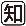 ⑵　1種類の物質が2種類以上の物質に分かれる変化のことを何といいますか。	（　　　　　　　　　　　　　　　　）⑶　加熱して起こる⑵の変化のことを，特に何といいますか。	（　　　　　　　　　　　　　　　　）２　物質をつくっているものについて，次の問いに答えなさい。⑴　物質はまず，な物質（純物質）と混合物に分類されます。次のア～エのうち，混合物はどれですか。すべて選び，記号で答えなさい。ア　食塩水　　イ　塩化ナトリウム　　ウ　空気　　エ　酸素（　　　　　　　）⑵　純粋な物質（純物質）は，単体と化合物に分類されます。次のア～エのうち，単体はどれですか。すべて選び，記号で答えなさい。ア　酸化銅　　イ　二酸化炭素　　ウ　酸素　　エ　鉄（　　　　　　　）⑶　純粋な物質（純物質）は，分子をつくっているものとつくっていないものに分類されます。次のア～エのうち，分子をつくっているものはどれですか。すべて選び，記号で答えなさい。ア　塩化ナトリウム　　イ　水　　ウ　アンモニア　　エ　鉄（　　　　　　　）⑷　物質は，原子からできていると考えた科学者はだれですか。	（　　　　　　　　　　　　　　　　）⑸　原子について述べたものとして，まちがっているものはどれですか。次のア～エから1つ選び，記号で答えなさい。ア　化学変化によって，より小さなものに分けることはできない。イ　種類によって，質量が決まっている。ウ　種類によって，大きさが決まっている。エ　化学変化によって，別の種類の原子に変わる。	（　　　　　　　　　　　）⑹　次の①～④の原子の記号を答えなさい。①　水素　　②　酸素　　③　炭素　　④　銀①（　　　　　　　）②（　　　　　　　）③（　　　　　　　）④（　　　　　　　）⑺　次の①～④の物質を表す化学式を答えなさい。①　アンモニア　　②　　　③　塩化ナトリウム　　④　水①（　　　　　　　）②（　　　　　　　）③（　　　　　　　）④（　　　　　　　）